Праздник.Во 2"Б" классе в МБОУ СОШ№37 прошёл классный час, посвященный Дню пожилого человека. Ребята узнали историю возникновения праздника и сделали открытки для своих бабушек и дедушек.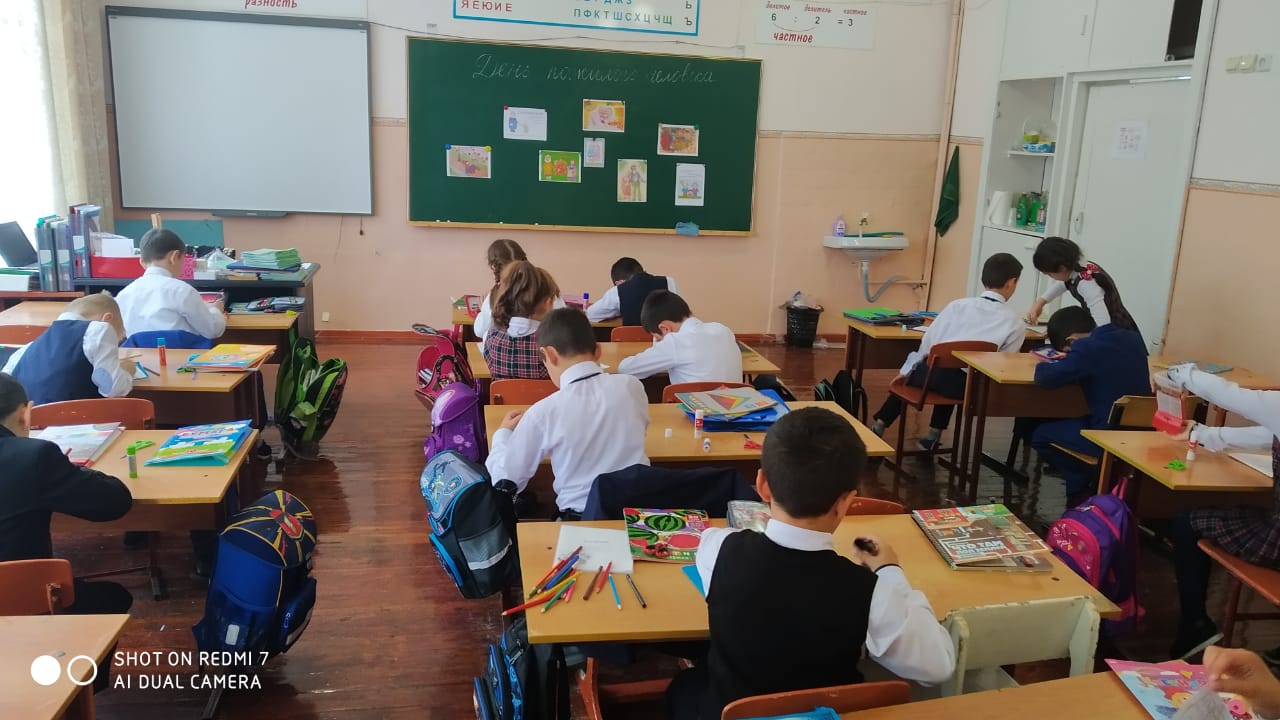 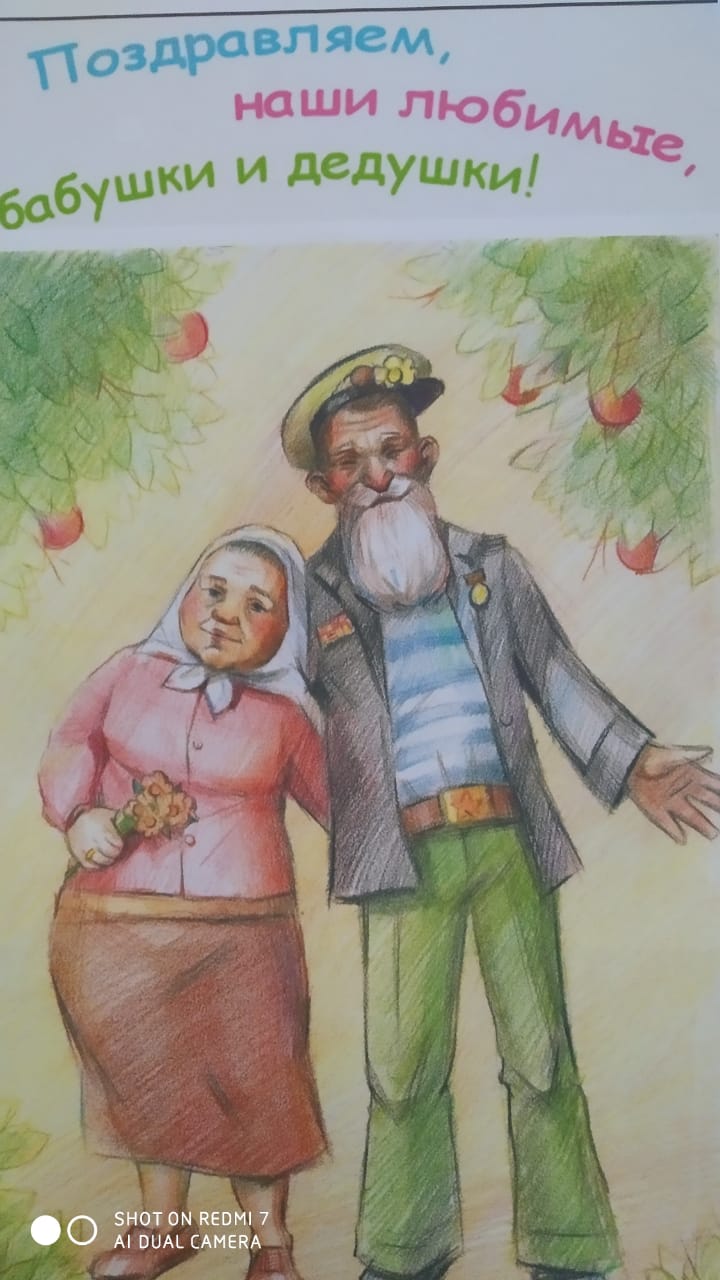 